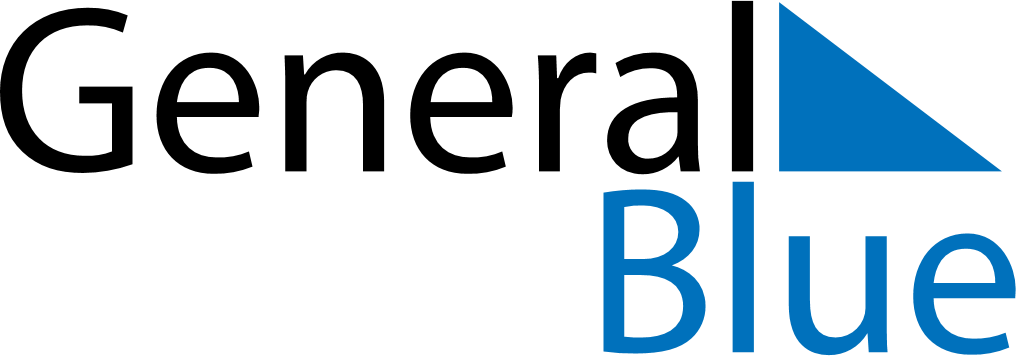 May 2024May 2024May 2024May 2024May 2024May 2024Hemse, Gotland, SwedenHemse, Gotland, SwedenHemse, Gotland, SwedenHemse, Gotland, SwedenHemse, Gotland, SwedenHemse, Gotland, SwedenSunday Monday Tuesday Wednesday Thursday Friday Saturday 1 2 3 4 Sunrise: 4:56 AM Sunset: 8:30 PM Daylight: 15 hours and 33 minutes. Sunrise: 4:54 AM Sunset: 8:32 PM Daylight: 15 hours and 37 minutes. Sunrise: 4:52 AM Sunset: 8:34 PM Daylight: 15 hours and 42 minutes. Sunrise: 4:49 AM Sunset: 8:36 PM Daylight: 15 hours and 46 minutes. 5 6 7 8 9 10 11 Sunrise: 4:47 AM Sunset: 8:38 PM Daylight: 15 hours and 51 minutes. Sunrise: 4:45 AM Sunset: 8:40 PM Daylight: 15 hours and 55 minutes. Sunrise: 4:43 AM Sunset: 8:43 PM Daylight: 16 hours and 0 minutes. Sunrise: 4:40 AM Sunset: 8:45 PM Daylight: 16 hours and 4 minutes. Sunrise: 4:38 AM Sunset: 8:47 PM Daylight: 16 hours and 8 minutes. Sunrise: 4:36 AM Sunset: 8:49 PM Daylight: 16 hours and 12 minutes. Sunrise: 4:34 AM Sunset: 8:51 PM Daylight: 16 hours and 17 minutes. 12 13 14 15 16 17 18 Sunrise: 4:32 AM Sunset: 8:53 PM Daylight: 16 hours and 21 minutes. Sunrise: 4:30 AM Sunset: 8:55 PM Daylight: 16 hours and 25 minutes. Sunrise: 4:28 AM Sunset: 8:57 PM Daylight: 16 hours and 29 minutes. Sunrise: 4:26 AM Sunset: 8:59 PM Daylight: 16 hours and 33 minutes. Sunrise: 4:24 AM Sunset: 9:01 PM Daylight: 16 hours and 37 minutes. Sunrise: 4:22 AM Sunset: 9:03 PM Daylight: 16 hours and 41 minutes. Sunrise: 4:20 AM Sunset: 9:05 PM Daylight: 16 hours and 44 minutes. 19 20 21 22 23 24 25 Sunrise: 4:18 AM Sunset: 9:07 PM Daylight: 16 hours and 48 minutes. Sunrise: 4:16 AM Sunset: 9:09 PM Daylight: 16 hours and 52 minutes. Sunrise: 4:15 AM Sunset: 9:11 PM Daylight: 16 hours and 55 minutes. Sunrise: 4:13 AM Sunset: 9:12 PM Daylight: 16 hours and 59 minutes. Sunrise: 4:11 AM Sunset: 9:14 PM Daylight: 17 hours and 2 minutes. Sunrise: 4:10 AM Sunset: 9:16 PM Daylight: 17 hours and 6 minutes. Sunrise: 4:08 AM Sunset: 9:18 PM Daylight: 17 hours and 9 minutes. 26 27 28 29 30 31 Sunrise: 4:07 AM Sunset: 9:19 PM Daylight: 17 hours and 12 minutes. Sunrise: 4:05 AM Sunset: 9:21 PM Daylight: 17 hours and 15 minutes. Sunrise: 4:04 AM Sunset: 9:23 PM Daylight: 17 hours and 19 minutes. Sunrise: 4:02 AM Sunset: 9:24 PM Daylight: 17 hours and 21 minutes. Sunrise: 4:01 AM Sunset: 9:26 PM Daylight: 17 hours and 24 minutes. Sunrise: 4:00 AM Sunset: 9:28 PM Daylight: 17 hours and 27 minutes. 